Конспект занятия по познавательному развитию в подготовительной группе на тему:«Микроскоп и клетка»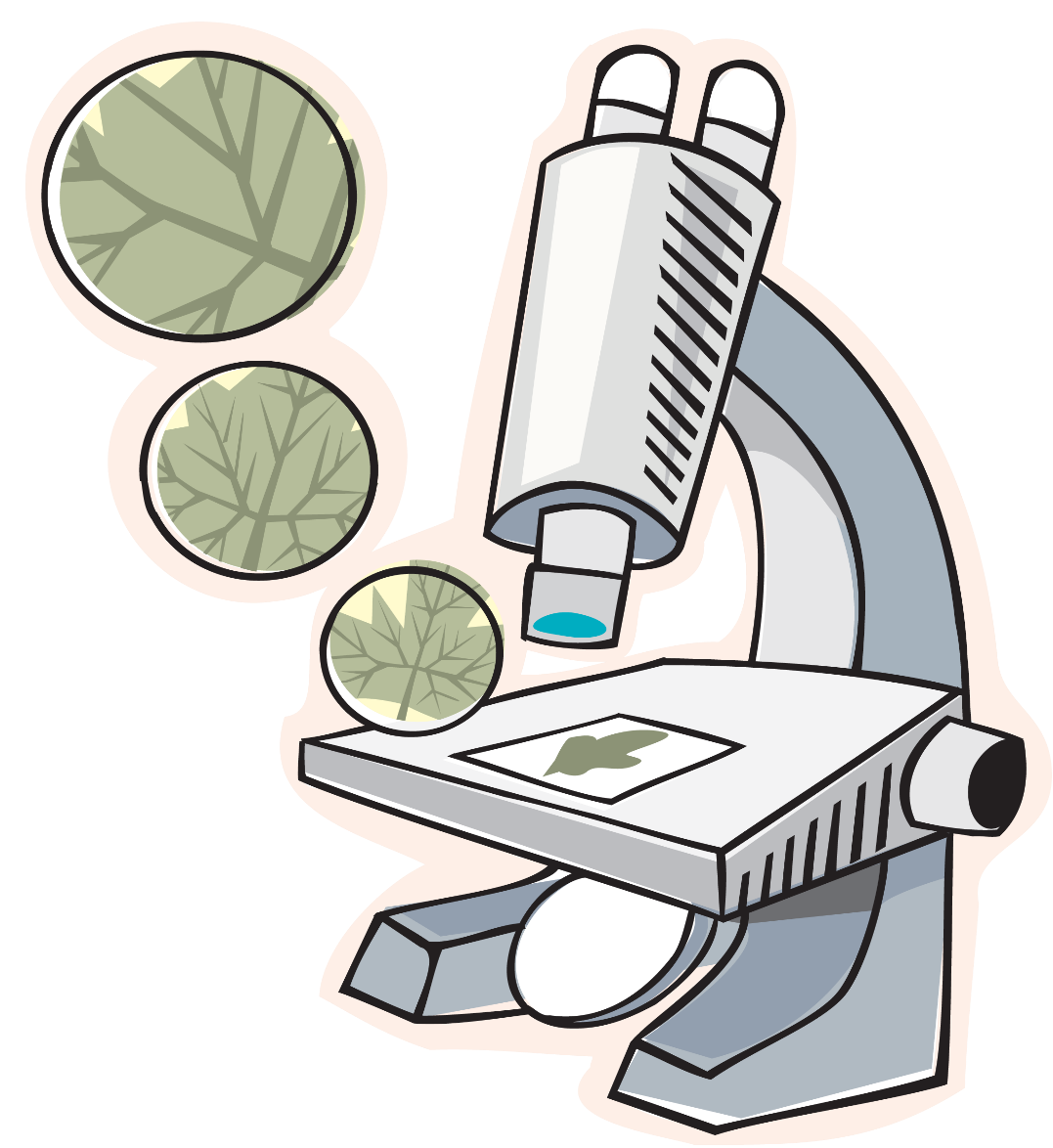 Воспитатель подготовительной группы: Асанова В.А.Цель:– формирование представления о микроорганизмах – клетках.Задачи:- познакомить детей с микроорганизмом – клеткой;- закрепить знания детей о микроскопе;- продолжать учить пользоваться микроскопом;- учить детей сравнивать разные объекты, рассматриваемые под микроскопом;- активизировать словарь детей следующими словами и выражениями: микроскоп, объектив, окуляр, предметный столик, микроорганизмы, клетки, пластиды;- развивать любознательность, внимание;- развивать интерес к исследованиям;- воспитывать взаимовыручку, доброжелательное отношение друг к другу.Предварительная работа:Беседа о назначении микроскопа, рассматривание составных частей микроскопа, беседа о правилах пользования микроскопом, рассматривание иллюстраций с видами микроорганизмов.Материалы:Микроскоп, тонкий срез листика фиалки, кожица репчатого лука, картинки с изображением микроорганизмов – клеток.Раздаточный материал:Листки-раскраски с изображением тонкого среза репчатого лука и тонкого среза листика фиалки.Ход занятия:Мне купили микроскоп!Как всё интересно!То пылинку рассмотрю,То кусочек теста...Горы, реки и моря -В листике сирени.Проявился целый мирКрасок и сплетений.Микроскоп - ты мир чудес!Открываешь в капле.Посмотрю и поскорейРасскажу всё папе!В: Ребята, о чем говорится в этом стихотворении? (о микроскопе)В: А кто обычно использует в своей работе микроскопы? (ученые, медицинские работники)В: Давайте сегодня мы все станем учеными и откроем свою научную лабараторию? (да!)В: Ребята, посмотрите, что перед вами? (снимает ткань с микроскопа) (микроскоп!)В: Посмотрите на него внимательней, это очень сложный механизм. А знаете ли вы, из каких частей состоит микроскоп? (ответы детей)В: правильно, и я сегодня вам напомню…1) Объектив - самая важная часть микроскопа, потому что в нем спрятана одна маленькая, но важная деталь - линза! Ее еще называют – увеличительное стекло, вы знаете это определение. Именно с помощью линзы, спрятанной в объективе, мы можем увидеть самые маленькие предметы, и даже рассмотреть, из чего они состоят. Именно от линзы зависит качество изображения, то есть картинки, которую вы увидите.2) Окуляр - это часть микроскопа, которое находится к нашим глазам ближе всего. Окуляр закрыт стеклом. Это сделано для того, чтобы защитить объектив и линзу от пыли. Объектив и окуляр - как братья, всегда дружат и работают вместе.3) Предметный столик – это место, куда кладется тот предмет, который мы хотим рассмотреть.В: Как вы думаете, для чего нужен микроскоп? (ответы детей)В: Правильно, с помощью микроскопа можно рассматривать самые маленькие предметы, которые мы не можем разглядеть так.В: Все состоит из маленьких микроорганизмов, которые называются – клетки. Ребята, почему мы их не видим? Что это за клетки? (ответы детей)В: А как же люди про них узнали? (ответы детей)В: Правильно, их можно рассмотреть под микроскопом.В: Сейчас мы с вами рассмотрим под микроскопом кожицу репчатого лука, а затем тонкий срез листика комнатного растения – фиалки.Дети поочередно подходят к микроскопу и через окуляр рассматривают образцы.В: Что вы увидели там? Это клетки.В: Клетки лука и фиалки похожи или отличаются? (отличаются, они разного цвета)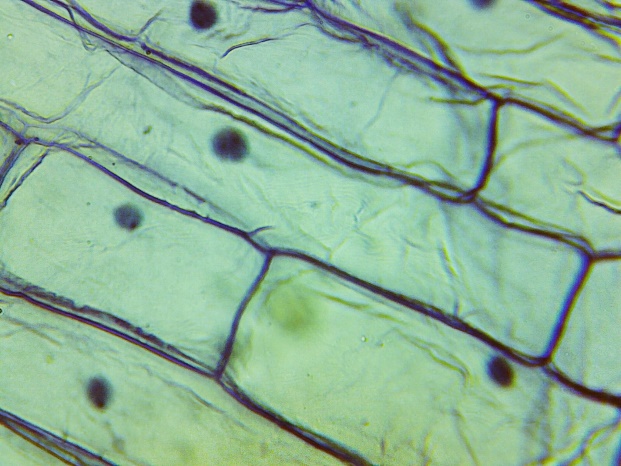 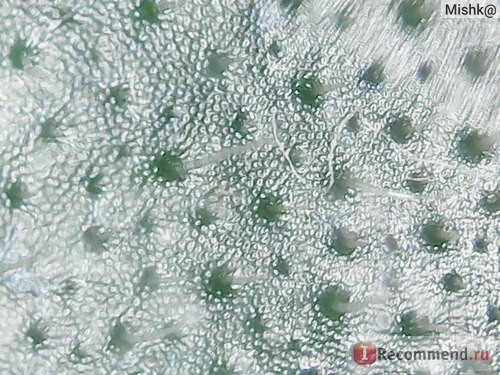 В: правильно, внутри клеток фиалки есть особые включения зеленого цвета – пластиды. Именно они дают листьям зеленый цвет.В: Сейчас я покажу вам клетки, которые сфотографированы через микроскоп с увеличением в миллионы раз. Вот они какие разные – это волос человека, это волосок из шерсти кошки. Вот кристалл сахара, а это кристалл соли.Дети рассматривают картинки с клетками.В: Скажите, ребята, клетки разных растений и веществ похожи друг на друга? (нет, они все разные!)В: Вот поэтому работа ученых-исследователей так интересна! А сейчас я предлагаю вам сделать альбом с клетками. Каждый возьмет листок-раскраску с изображением тонкого среза репчатого лука и тонкого среза листочка фиалки и заполним наши изображения клетками и раскрасим нужным цветом. Клетки, как мы только что с вами убедились, очень разные по форме.Дети выполняют зарисовки клеток.В: Теперь у нас в группе есть свой альбом с изображением клеток.В: Ребята, время работы нашей лаборатории подходит к концу.В: Скажите, что такое микроскоп? Для чего он нужен? (ответы детей)В: Из каких частей состоит микроскоп? (ответы детей)В: Что с помощью микроскопа мы сегодня изучали?В: Клетки каких растений мы сегодня с вами рассматривали? Чем они отличаются? (ответы детей)В: Ребята, вы отлично справились с ролью ученых! Благодаря вашей работе мы узнали сегодня много нового!